107學年度攝手座攝影比賽成果   高職組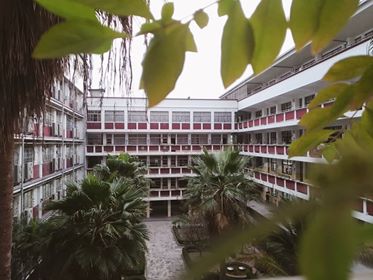 第一名班級/資一2 座號/34號 姓名/歐祐昇 作品說明/ 靜窺興華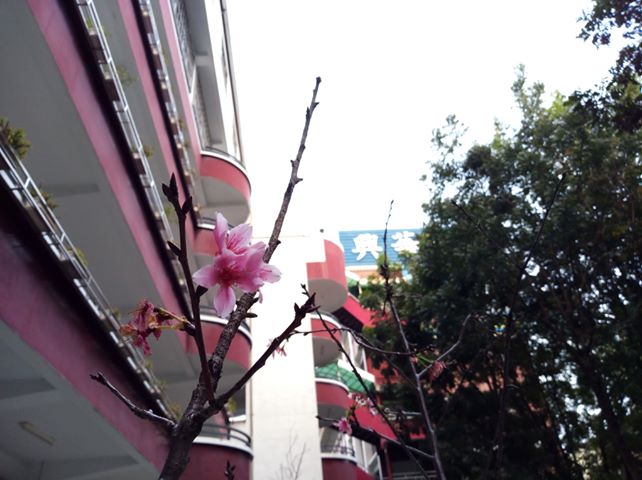 第二名班級/餐三2 座號/22號 姓名/賴冠穎 作品說明/網路上稱興華為監獄，但興華除了培育不少優秀人才外，還處處有美景，就等你一齊來發現。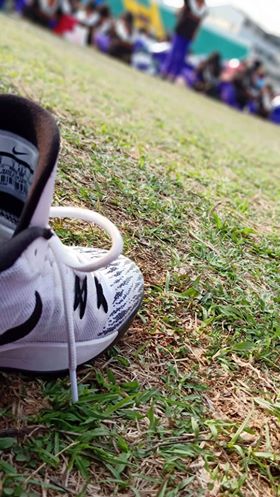 第三名班級/資一2座號/姓名/伍丞胤 作品說明/落幕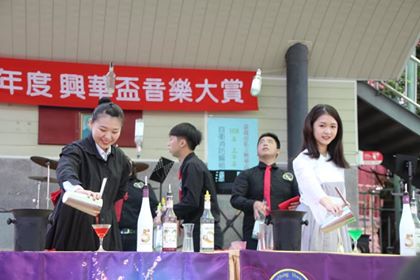 佳作班級/資三1 座號/22號 姓名/劉易 作品說明/特調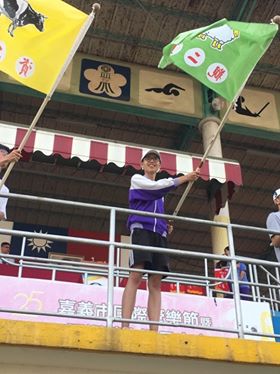 佳作班級/觀二一座號/7號姓名/李權曆作品說明/揮舞著勝利之旗，開起新的挑戰